Closure Process:Download and complete the “Project Closure Form” on the subsequent pages.Email irb@gcsu.edu to have your application unlocked (you do not need to attach this form in the email; rather, just request that your application be unlocked so that you can upload your closure form).Once your application is unlocked (you will receive a notification that “modifications are required”), you can upload this completed closure form to the “documents” area and re-submit.Once the IRB administrators are in receipt of your closure form, you will receive a notification that your application is “with moderator” which means that it has been moved out of the active projects list.  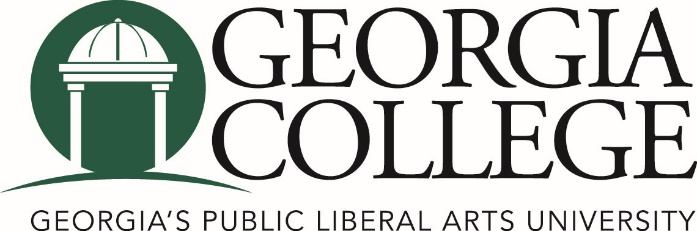 Official Closure of Approved and Active ProjectFor assistance, please contact irb@gcsu.eduProject Title & Principal InvestigatorProtocol NumberOriginal Approval Date  (MM/DD/YYYY):Was your original protocol/project approved through  (please select one):          Exemption?  ☐Expedited review?  ☐  Full review?  ☐Was your original protocol/project approved through  (please select one):          Exemption?  ☐Expedited review?  ☐  Full review?  ☐INVESTIGATOR CONTACT INFOHas the contact info for any investigators changed since your approval?  If so, please indicate correct/current contact info below:    GENERAL REASON FOR CLOSUREWhat is the general reason for your closure request?  (e.g., completed study, leaving university, unanticipated issues in study, etc.)RESEARCH STATUSHave you completed data collection for this project?☐  Yes☐  NoIf no, please explain:How many participants have been recruited for this project to date?Do you plan to recruit additional participants in the future?  ☐  Yes  (If yes, please use Continuing Review / extension process)☐  NoDo you plan to continue to collect data with previously recruited participants?☐  Yes (If yes, please use Continuing Review / extension process)☐  NoPROJECT UPDATES and ADVERSE EVENTSHave there been any complaints about the research since the protocol was approved or extended by the IRB?  ☐  Yes☐  NoIf yes, please provide complete information regarding complaints received:Have there been any adverse events or unanticipated problems involving risks to the participants or others since the protocol was approved or extended by the IRB?  ☐  Yes☐  NoIf yes, please provide complete information regarding adverse events or problems:Have any participants withdrawn their consent to participate in the study?☐  Yes☐  NoIf yes, please list the number and explain:DIGITAL SIGNATURES by Indicating Dates                                     Name and DateDIGITAL SIGNATURES by Indicating Dates                                     Name and DateThe principal investigator may sign and date this request.  Please type your full name and date in the box to the right.If the principal investigator is a student, the faculty adviser must sign and date this request.  Please type your full name and date in the box to the right.  FOR IRB USE ONLYFOR IRB USE ONLYDecision:Date:Reviewer(s):Comments: